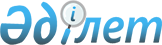 Об организации и обеспечении проведения очередного призыва граждан на срочную воинскую службу в апреле-июне и октябре-декабре 2009 года
					
			Утративший силу
			
			
		
					Постановление акимата Егиндыкольского района Акмолинской области от 15 мая 2009 года № А-5/175. Зарегистрировано Управлением юстиции Егиндыкольского района Акмолинской области 1 июня 2009 года № 1-8-84. Утратило силу - постановлением акимата Егиндыкольского района Акмолинской области от 22 февраля 2010 года № а-2/46      Сноска. Утратило силу - постановлением акимата Егиндыкольского района Акмолинской области от 22.02.2010 № а-2/46

      В соответствии с Законом Республики Казахстан от 23 января 2001 года «О местном государственном управлении и самоуправлении в Республике Казахстан», Законом Республики Казахстан от 8 июля 2005 года «О воинской обязанности и воинской службе», Указом Президента Республики Казахстан от 1 апреля 2009 года № 779 «Об увольнении в запас военнослужащих срочной воинской службы, выслуживших установленный срок воинской службы, и очередном призыве граждан Республики Казахстан на срочную воинскую службу в апреле - июне и октябре - декабре 2009 года», постановлением Правительства Республики Казахстан от 17 апреля 2009 года № 543 «О реализации Указа Президента Республики Казахстан от 1 апреля 2009 года № 779 «Об увольнении в запас военнослужащих срочной воинской службы, выслуживших установленный срок воинской службы, и очередном призыве граждан Республики Казахстан на срочную воинскую службу в апреле - июне и октябре - декабре 2009 года», акимат Егиндыкольского района ПОСТАНОВЛЯЕТ:



      1. Организовать и обеспечить проведение призыва на срочную воинскую службу в апреле-июне и октябре-декабре 2009 года граждан мужского пола Республики Казахстан в возрасте от восемнадцати до двадцати семи лет, не имеющих права на отсрочку или освобождение от призыва, а также граждан, отчисленных из учебных заведений, не достигших двадцати семи лет и не выслуживших установленные сроки воинской службы по призыву через государственное учреждение «Объединенный отдел по делам обороны Астраханского района Акмолинской области» (далее – Отдел обороны) (по согласованию).



      2. Образовать районную призывную комиссию для проведения призыва граждан на срочную воинскую службу согласно приложению 1.



      3. Утвердить график проведения призыва граждан на срочную воинскую службу согласно приложению 2.



      4. Государственному коммунальному казенному предприятию «Егиндыкольская районная поликлиника» при управлении здравоохранения Акмолинской области (по согласованию) и государственному учреждению «Егиндыкольская центральная больница» при управлении здравоохранении Акмолинской области (по согласованию) сформировать медицинскую комиссию с квалифицированными врачами – специалистами, средним медицинским персоналом, выделить в распоряжение Отдела обороны необходимое количество врачей-специалистов и средний медицинский персонал для освидетельствования граждан.



      5. Акимы сел, сельских округов и руководители организаций обязаны оповещать призывников о вызове их в Отдел обороны и обеспечивать своевременное их прибытие.



      6. Государственному учреждению «Отдел внутренних дел Егиндыкольского района Департамента внутренних дел Акмолинской области Министерства внутренних дел Республики Казахстан» (по согласованию) обеспечить охрану общественного порядка на призывном пункте при отправке и убытии призывников в воинские части, проводить розыск и задержание призывников, уклоняющихся от выполнения воинской обязанности, проводить проверку технического состояния транспорта, выделяемого для перевозки призывников.



      7. Признать утратившим силу постановление акимата Егиндыкольского района от 25 апреля 2008 года № а-4/98 «Об организации и обеспечении очередного призыва граждан 1981 – 1990 годов  рождения на срочную воинскую службу в апреле – июне и октябре – декабре 2008 года», (зарегистрированное в Реестре государственной регистрации нормативных правовых актов № 1-8-68, опубликованного 23 мая 2008 года в районной газете «Шұғыла – Целинная нива»).



      8. Контроль за выполнением настоящего постановления возложить на заместителя акима района Искакову Ж.С.



      9. Данное постановление распространяется на правоотношения возникшие с апреля месяца 2009 года.



      10. Настоящее постановление вступает в силу со дня государственной регистрации в Управлении юстиции Егиндыкольского района и вводится в действие со дня официального опубликования.      Аким района                                Б.Султанов      СОГЛАСОВАНО:      Начальник

      государственного учреждения

      «Объединенный отдел по

      делам обороны Астраханского

      района Акмолинской области»                С.Кантемиров      СОГЛАСОВАНО:      Начальник

      государственного учреждения

      «Отдел внутренних дел

      Егиндыкольского района

      Департамента внутренних дел

      Акмолинской области

      Министерства внутренних дел

      Республики Казахстан»                      Е.Каппель      СОГЛАСОВАНО:      Главный врач

      государственного учреждения

      «Егиндыкольская центральная

      районная больница»

      управления здравоохранения

      Акмолинской области                        Т.Ахмедов      СОГЛАСОВАНО:      Главный врач

      государственного коммунального

      казенного предприятия

      «Егиндыкольская районная

      поликлиника» при

      управлении здравоохранения

      Акмолинской области                        А.Касенова

Приложение 1

к постановлению акимата

Егиндыкольского района

от 15 мая 2009 года

№ а-5/175 Состав районной призывной комиссии для

проведения призыва граждан на срочную воинскую службу

Приложение 1

к постановлению акимата

Егиндыкольского района

от 15 мая 2009 года

№ а-5/175 График проведения призыва

граждан на срочную воинскую службу
					© 2012. РГП на ПХВ «Институт законодательства и правовой информации Республики Казахстан» Министерства юстиции Республики Казахстан
				Кантемиров

Сергей

Юрьевич- начальник государственного учреждения «Объединенный отдел по делам обороны Астраханского района Акмолинской области», председатель комиссии (по согласованию)Искакова

Жанат

Советовна- заместитель акима Егиндыкольского района, заместитель председателя комиссииЧлены комиссии:Члены комиссии:Борин

Ардак

Зейнуллаевич- заместитель начальника государственного учреждения «Отдел внутренних дел Егиндыкольского района Департамента внутренних дел Акмолинской области Министерства внутренних дел Республики Казахстан» (по согласованию)Куттыбаева

Роза

Асаевна- заместитель главного врача государственного учреждения «Егиндыкольская центральная районная больница» управления здравоохранения Акмолинской области, председатель медицинской комиссии (по согласованию)Ахметова

Актолкын

Муталиевна- медицинская сестра государственного коммуналь-

ного казенного предприятия «Егиндыкольская районная поликлиника» при управлении здраво-

охранения Акмолинской области, секретарь комиссии (по согласованию)№

п/пНаименование сельских округов и селВремя – с 8.30 до 18.00Время – с 8.30 до 18.00№

п/пНаименование сельских округов и селапрель-июньоктябрь-декабрь1село Абай972село Спиридоновка31293Алакольский сельский округ30274Бауманский сельский округ24225село Буревестник546село Егиндыколь1191167Жалманкулакский сельский округ19108село Коржинколь1289Узынкольский сельский округ3631Итого:285254